Методикарейтингования обучающихся в школах искусствМосковской области.1. Период рейтингования – с 01.09.2017 г. по 01.04.2018 г.2.Рейтингованию подлежат обучающиеся школ искусств Московской области, имеющие дипломы лауреатов I, II, III степени и Гран-при из следующих перечней:- Перечень творческих мероприятий в сфере художественного образования Московской области в 2018 году, распоряжение МК МО от 21.12.2017 г. №15РВ-161 «Об утверждении Перечня творческих мероприятий в сфере художественного образования Московской области на 2018 год» - Перечень творческих мероприятий в сфере художественного образования, проводимых на территории Московской области в 2017 году,распоряжение МК МО от 28.11.2016 г. № 15РВ-235 «Об утверждении Перечня творческих мероприятий в сфере художественного образования, проводимых на территории Московской области в 2017 году»	- Приказ Минобрнауки России от 05.10.2017 N 1002 "Об утверждении перечня олимпиад и иных интеллектуальных и (или) творческих конкурсов, мероприятий, направленных на развитие интеллектуальных и творческих способностей, способностей к занятиям физической культурой и спортом, интереса к научной (научно-исследовательской), инженерно-технической, изобретательской, творческой, физкультурно-спортивной деятельности, а также на пропаганду научных знаний, творческих и спортивных достижений, на 2017/18 учебный год" (с изменениями на21.12.2017 г.)3. При рейтинговании коллективов вносятся сведения о каждом участнике, места дипломов лауреатов коллективов учитываются у каждого участника.4. В рейтинговую таблицу (Приложение №1) заносится количество занятых мест (I,II,III и Гран-при) на Международных, Всероссийских и Областных конкурсах из выше указанных перечней, а также средний балл по успеваемости учащегося.5. По мере заполнения рейтинговой таблицы (Приложение №1), рейтинг рассчитывается автоматически. Рейтинговая формарасположена на сайте НМЦ.В случае возникновения сложностей с итоговой сортировкой рейтинговой таблицы, Вы можете обратиться в НМЦ.6.Итоги рейтингования утверждаются педагогическим советом школы.7.Примечания:7.1.До 20 апреля завершить рейтингование учащихся и предоставить итоги в НМЦ.7.2. До 25 апреля на сайте школы создать раздел «Лучшие ученики» и разместить информацию согласно рейтингу, по следующему формату:- фото;- фамилия имя отчество;- возраст;- направление подготовки;- преподаватель;- рейтинг.7.3. Направление подготовки выбирается из перечня Приложение №2 или №3 в зависимости от вида образовательной программы.7.4.Рейтинговая таблица заполняется по принципу «один обучающийся – одна строка».7.5. По факту завершения заполнения рейтинговой формы таблица необходимо отсортировать по столбцу рейтинг от большего значения к меньшему. В НМЦ предоставляются не отсортированные таблицы.Приложение №1Образец рейтинговой таблицы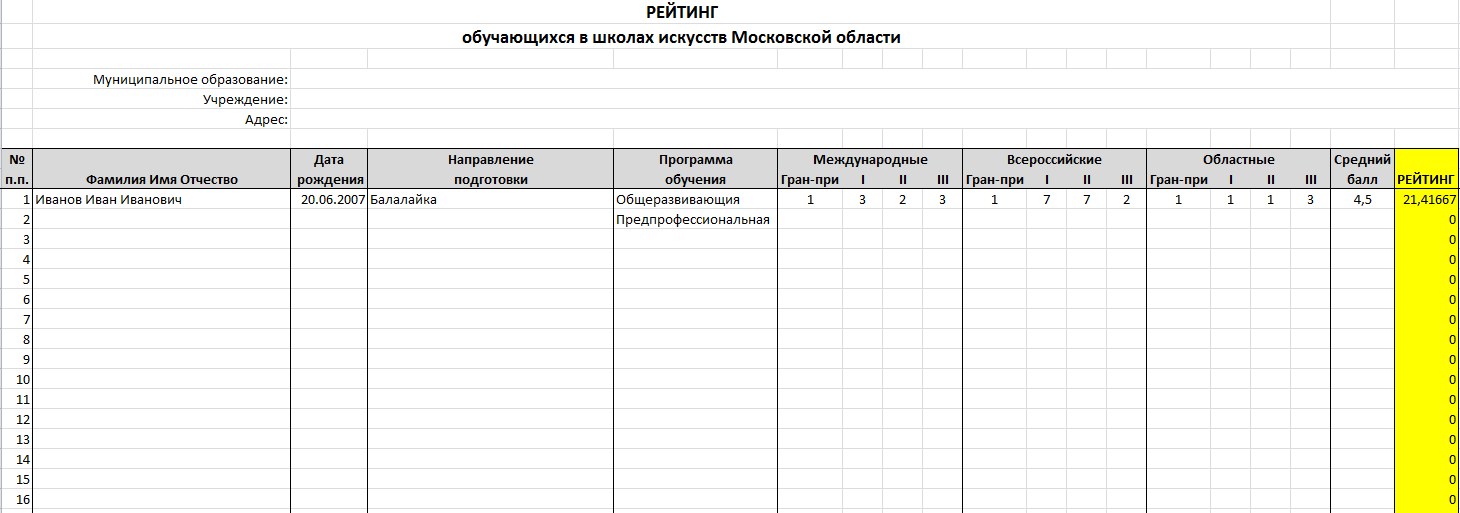 Приложение №2Перечень направлений предпрофессиональной подготовки.Приложение №3Перечень общеразвивающих направлений подготовки (по статистике).Специальности:Специальности:ФортепианоХореографическое творчествоНародные инструментыИскусство театраСтрунные инструментыДекоративно-прикладное творчествоДуховые и ударные инструментыМузыкальный фольклорХоровое пениеИскусство циркаИнструменты эстрадного оркестраДизайнЖивописьАрхитектураИнструменты:Отделения:             Фортепиано             Хоровое             баянЭстрадно-джазовое             аккордеон             Изобразительное             домра             Хореографическое             балалайка             Театральное             гитара             Декоративно-прикладное             гусли             Фольклорное              флейта             Сольное академическое             гобой             Сольное народное             кларнет             Фотоискусство             фагот             саксофон             труба             валторна             тромбон             туба             ударные инструменты             скрипка             виолончель             альт             арфа             синтезатор